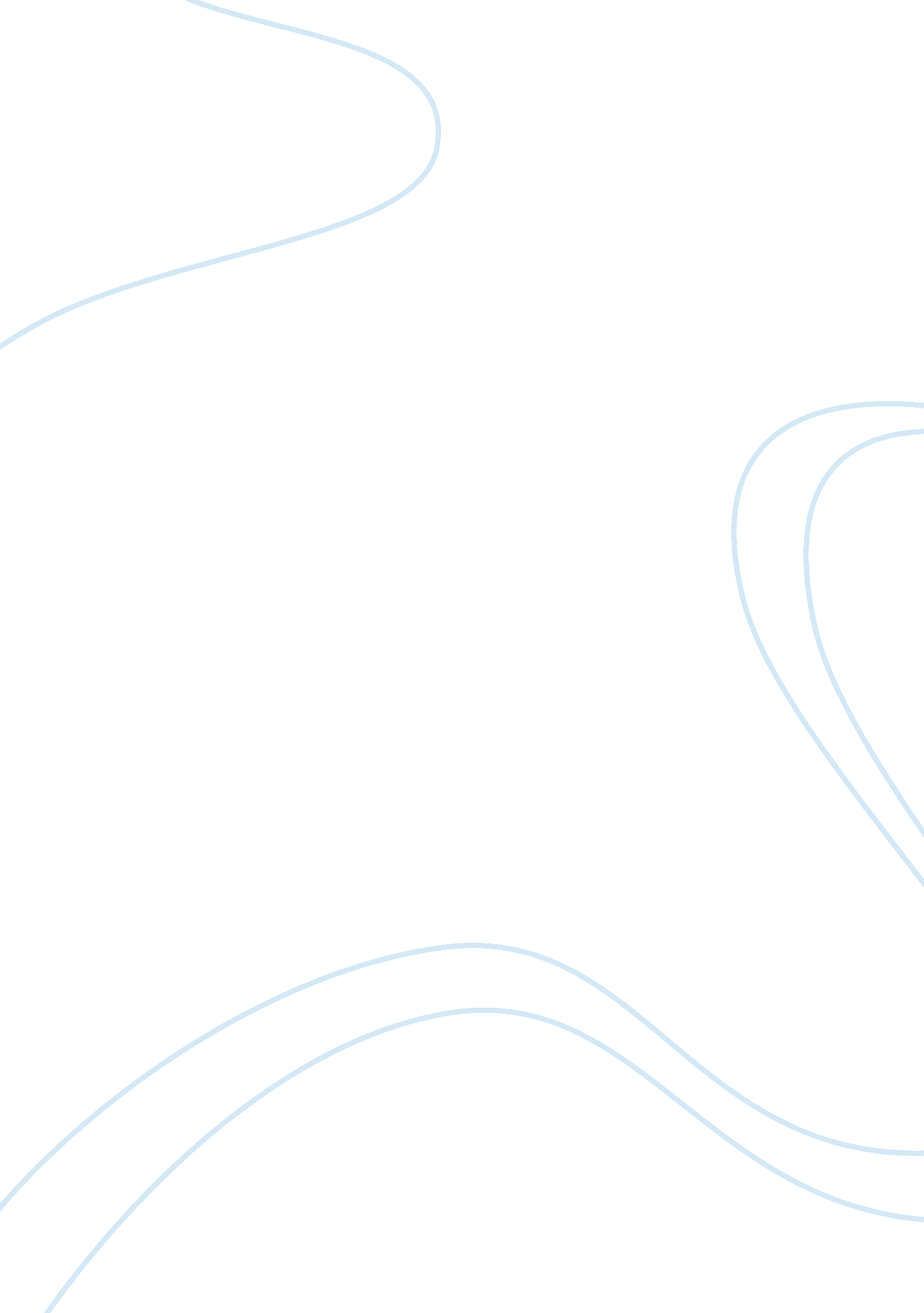 Effects of safety negligenceLaw, Security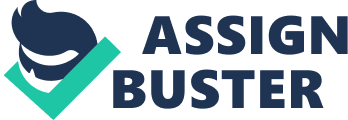 The Importance of Aviation Safety and The Effects of Safety Negligence Michael A. Maze Colorado Technical university Online Why Is safety of such importance throughout the aviation Industry? Throughout this discussion I will Interpret the significance safety Imposes on not only the lives of maintenance personnel but also the lives of many others, which may even include you. Air travel has been a high demand for many years now and everyone should understand how critical it is maintaining these aircraft safely really is. Everyone has eared of a helicopter or airplane crashing here and there. How many have actually sat back and thought whether these accidents could have been avoided? Truthfully some of those accidents could have been. There's not a lot we can do to prevent an aircraft from going down due to a natural occurrence, however with properly trained maintainers the event of a maintenance relatedfailurecan be greatly reduced. I will explain the roles of the Quality Assurance (QUA) and Production Control (PC) sections of maintenance. I will further explain what needs to be required for a shop to run feely and introduce you to examples ofFOOD(Foreign Objects of Debris/Damage) and the threat they pose to aircraft as well as many lives that encounter them. Shop safety plays an Important role In succeeding thegoalsof aviation safety. The work that any individual shop performs can turn catastrophic In the air due to safety negligence. It is imperative that all shop personnel are properly trained and certified in their areas of expertise. Ensuring that employees are familiar with the operation of their tools and using the proper PEP (Personal Protective Equipment) can erroneously reduce the risk of injury within the shop. In many areas of the aviation maintenance industry there is also exposure to hazardous chemicals and materials. Requiring employees to use all PEP In accordance with each chemical/ material's MESS (Material safety Data sheet) will reduce the risk of getting cancer and having other serioushealthproblems throughout time. One of the biggest threats to aircraft today is the presence of FOOD (Foreign Objects of Debris/Damage). One of the most widely known cases of FOOD-related accidents that have taken place In the recent year Is jetliners flying into a flock of birds. There have been many Instances In which these large planes have struck birds therefore causing one or more of their engines to go out or malfunction. Although natural threats of FOOD cannot always be prevented, there are many things that can be done as an aircraft maintainer to prevent an accident due to negligence. Maintainingaccountabilityof the tools you take on and off the aircraft and practicing clean work play a huge role in the prevention of FOOD-related accidents. It is always good to keep In your mind the burden you will face due to your act of negligence and that any debris left behind could cause a catastrophic failure. N any company there can be a vast number to aircraft in their delete. T Production Control office is responsible for the scheduling of phases. A phase is a period where an individual aircraft is due in for maintenance. Each aircraft has its own specified periods for phase and is scheduled in accordance to that aircraft's technical manual, based on the number of flight hours. It is important to have an updated schedule as things change and to avoid having too many aircraft in maintenance than the company can handle at once. With an overload of work you face the increased risk of safety concerns. The personnel that comprise the Production Control office play a key role in maintaining a safe working pace for the maintainers and understand the elevated risk when things fall out of schedule. Although every component of a company in the aviation maintenance industry is important, the most important is the technical inspectors who make up the Quality Assurance section of the company. These inspectors have to have a vast knowledge of the work that is performed on each aircraft. After a maintainer completes their task, the inspector must follow behind ensuring that everything was done in accordance to that aircraft's technical manual. They must then verify that the quality of the work performed meets all specifications. Finally, they must verify that there is not any FOOD left on the aircraft before the task can be signed off as good. The Quality Assurance office is ultimately responsible for every repair done to the aircraft as they sign each individual task off. However in all reality every person involved, from the maintainer to the technical inspector, is responsible for enforcing safety procedures. They are responsible for making sure that the aircraft we fly in everyday are safely maintained and safe to fly. After reading this essay I hope that you have a better understanding of the importance of safety in the aviation industry. The effects of negligence can be vastly reduced when people are more knowledgeable in the subject, therefore reducing the amount of accidents caused by gelignite. 